REPORT ON INDUCTION PROGRAM 2021On 23rd February, 2021, an Online Induction Program was conducted by Dr. Ambedkar College, Department of Law, Deekshabhoomi, Nagpur for the newly admitted students of LLB I Semester (3 years and 5 years course). Total 77 students attended the program. Prof. Dr. H.V.Menon, Head of the Department of Law, Faculty Members, Dr. Varsha Deshpande, Dr. Sandhya Kalamdhad, Dr. Pratima Lokhande, Mrs. Vaishali A. Sukhdeve, Ms. Shilpa Rathod, Ms. Sarika Kamdi, and all Visiting Faculties teaching in LLB I Semester ( 3 years and 5 years course) joined the online Program through Zoom Meeting at 3.00 P.M.The basic purpose of this induction program was to educate new entrants to acclimatise with the new surroundings of the college and develop bond with fellow students and teachers for setting the pace of fruitful teaching-learning experiences and also to draw the attention towards exploring their academic interests and activities. To achieve this objective, Head of department of Law, Prof. Dr. H.V. Menon, gave an insight into the overall operating system of the institution as well as department of law. Prof. Dr. Menon, commenced the program by introducing all the regular and visiting faculties to the Students and also informed about the subjects these teachers will be undertaking in LLB I Semester. Madam, also instructed about the rules, regulations and responsibilities of students at the time of attending the Online as well offline classes. She emphasised on maintaining proper decorum by Students with respect to wearing of Uniform, Identity card and use of mobile phones in college. She also guided the students about allocation of internal marks on the basis of different parameters. She continued by introducing the administrative staff and its functioning in the Department of Law. Madam, also enlightened the students about the in-charges and activities undertaken by NCC and NSS wing of the College and encouraged the interested students to become part of the same.  Prof. Dr. Menon continued further by acquainting the students about the National Law Festival- “Law Vision” and different competitions conducted in it. She also introduced about the three distinct Law Clubs in the Department and invited the respective Coordinators of these Law Clubs to throw light on the objectives and activities conducted under these different clubs. Dr. Varsha Deshpande, who is also in-charge for LLB -5 Years course and co-ordinator for Moot court activities, explained the students about the Constitutional Law Club and how it is important for Law students to explore themselves by learning law from different perspectives by participating in the activities of this Law Club. Dr. Sandhya Kalamdhad, who is in-charge for LLB 3 Years course made the new entrants aware about the Criminal Law Club and its committee members. She laid emphasis on the importance of study of criminal jurisprudence through various case studies and encouraged the students for participating in the activities of this Club. Dr. Pratima Lokhande gave insight into the functioning of the Legal Aid Clinic and clarified the students about the idea of paying back to the society by spreading legal aid and awareness to the common masses. The program was conducted by Mrs. Vaishali A. Sukhdeve under the valuable guidance of Dr. Prof. H.V.Menon, Head of the Department of Law. All the Faculties, congratulated the newly admitted students and wished them the very best for their new educational journey with Dr. Ambedkar College, Department of Law.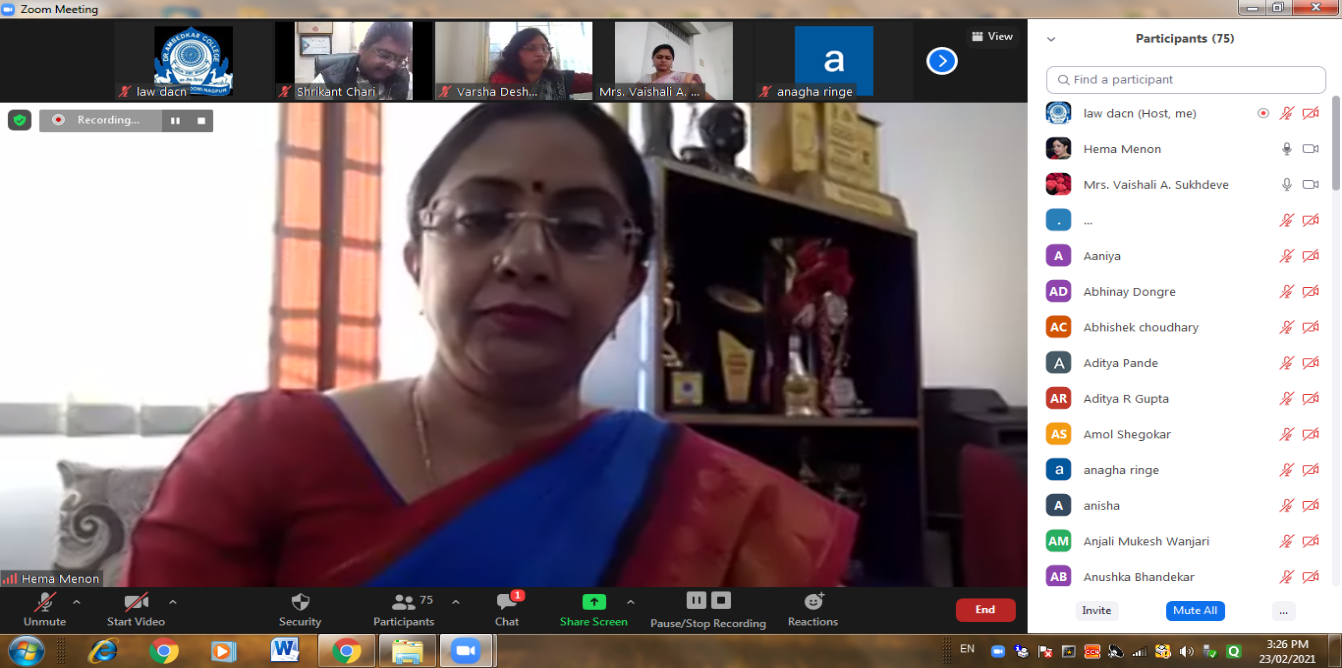 Prof. Dr. H.V. Menon, Head of Department of Law, addressing the New entrants of LLB I SEM (3 Years and 5 Years Course).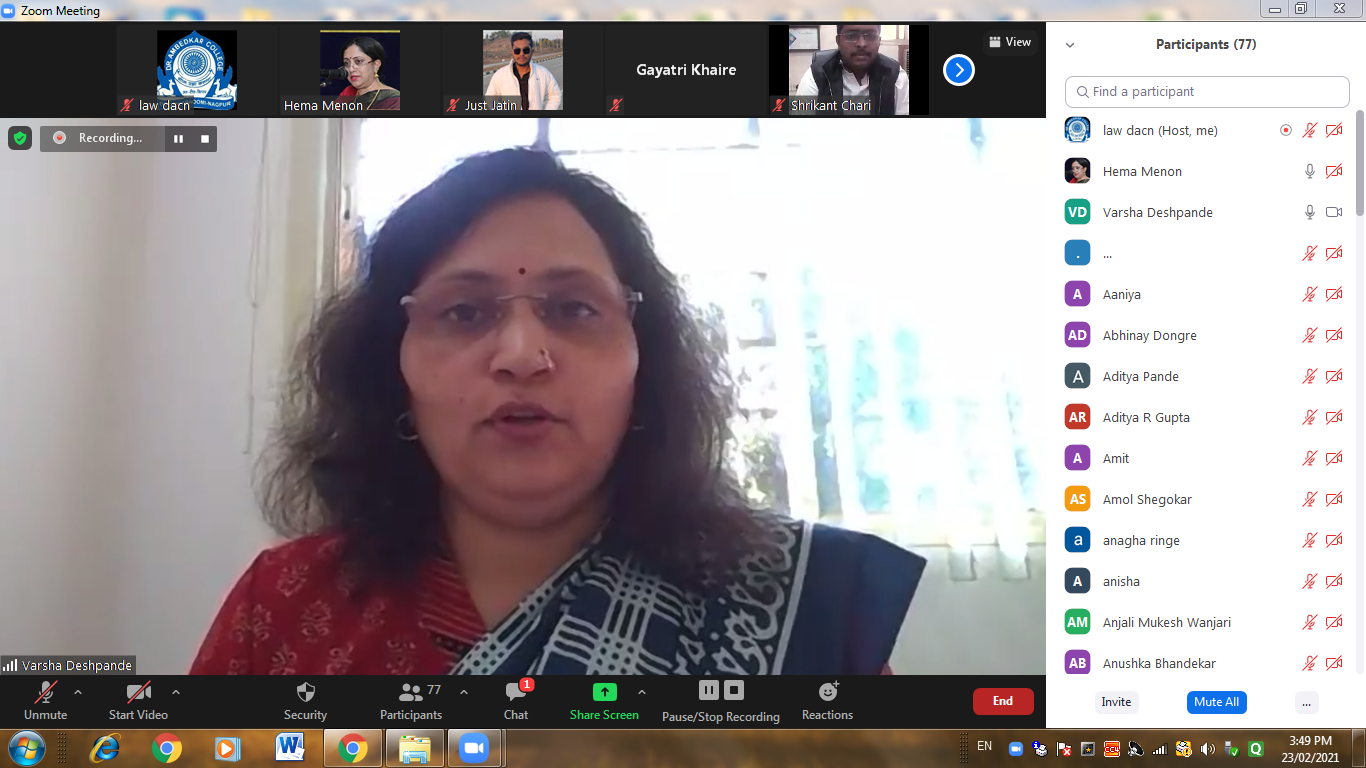 Dr. Varsha Deshpande, acquainting the students about the Constitutional Law Club and its events.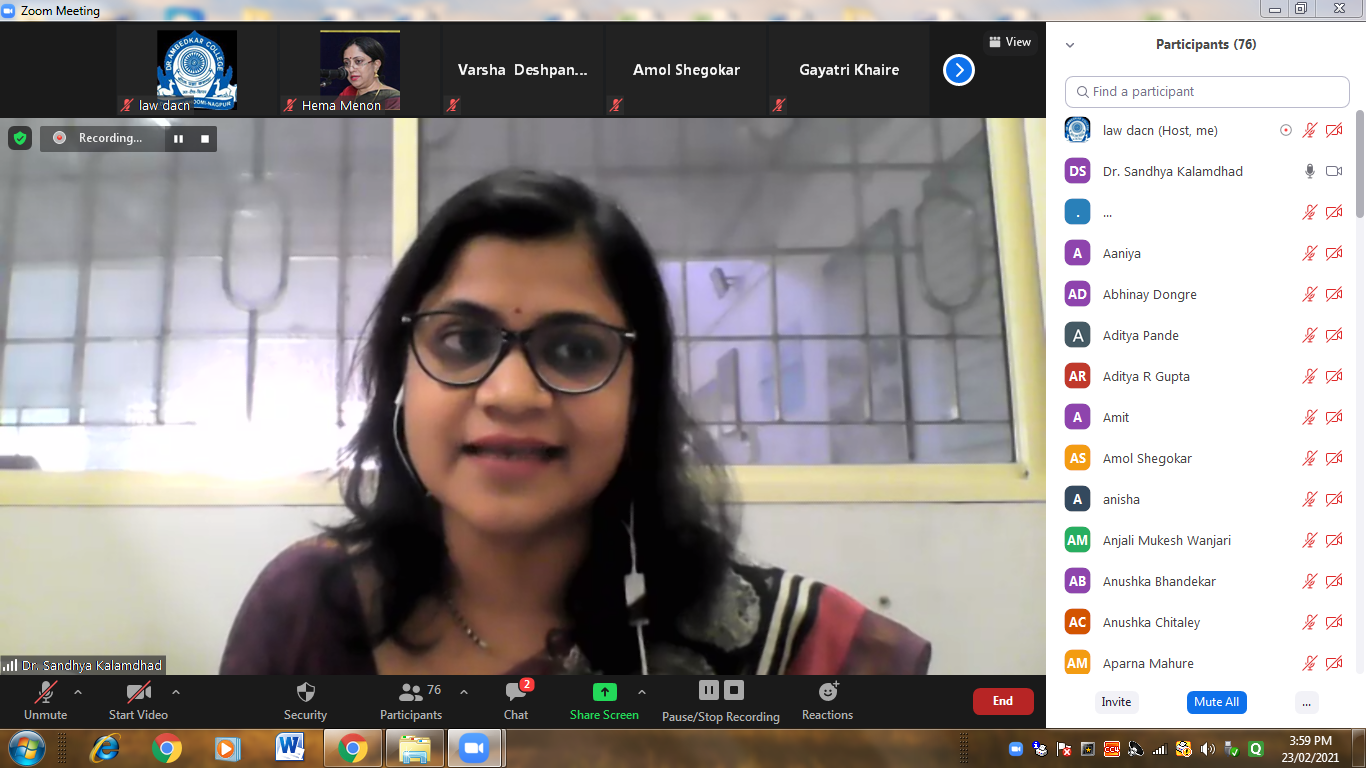 Dr. Sandhya Kalamdhad, apprising the students about the Criminal Law Club and its objectives.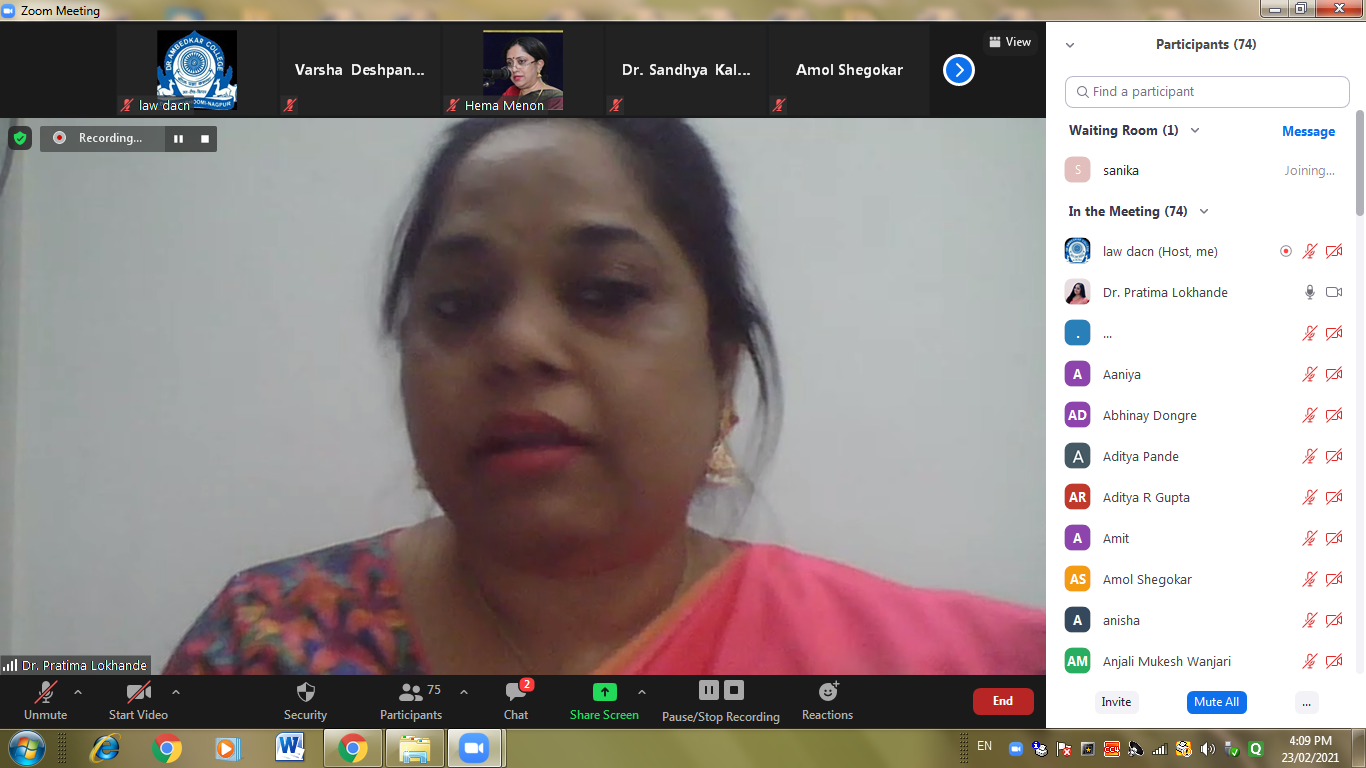 Dr. Pratima Lokhande explaining the importance of Legal Aid Clinic in legal education.NAME OF THE PROGRAMME: Induction Program for Newly admitted students of LLB I SEM (3 Years and 5 Years course)DATE AND DAY: 23rd February, 2021, TUESDAY TIME: 3:00 PM- 4.30 PM ZOOM MEET LINK: https://zoom.us/j/95637264546?pwd=TlpCcFZueWl4MkxZQ3hSMWx5T21BUT09PROGRAMME CO-ORDINATOR:  Prof. Dr. H.V. Menon, HOD, Law.